Waste Matters – key vocabulary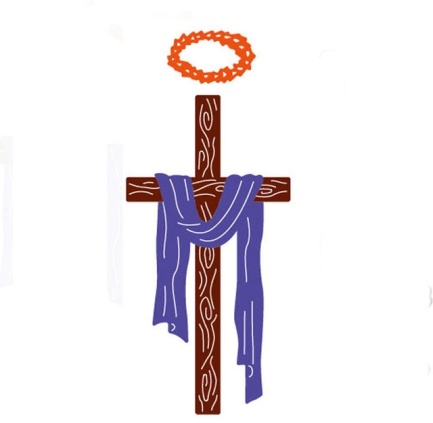 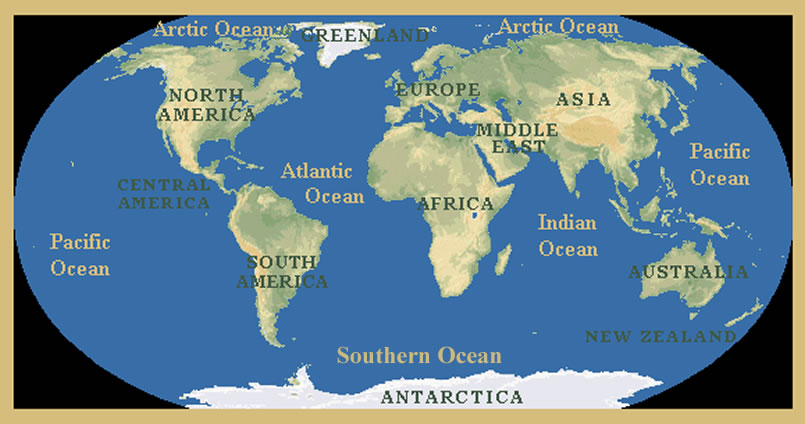 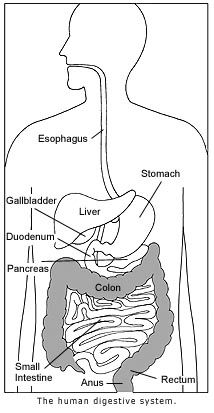 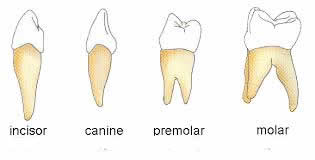 